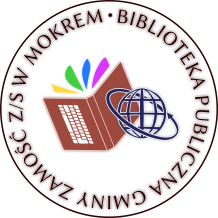 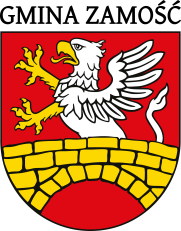 LISTA OSÓB NAGRODZONYCH W XVIII EDYCJI KONKURSU PLASTYCZNEGO„ANIOŁY, ANIOŁKI, ANIOŁECZKI”pod patronatem Wójta Gminy ZamośćNagrodzeni:SP W LIPSKULaura Lisiewicz Martyna Lewusz Milena NowakowskaKornelia SkóraHanna CzerwonkaOliwia GuziakSara KucharskaZofia MajMarcel KudykAntoni MogielnickiFranek NogasJan NogasMateusz NowakowskiJulian PirógGabriela SkóraJulia CzerwonkaPatryk DymskiAntoni StopaDawid MazurNatalia MolendaJakub SkibaPrzemysław ŚcibakMichał GajakSP W WYSOKIEMHelena PacanekHanna SobczyńskaSzymon StaszczukAntonina ZalewaDaria Dudek